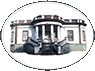  		     СПЕЦИЈАЛНА БОЛНИЦА ЗА ПСИХИЈАТРИЈСКЕ БОЛЕСТИ        "ГОРЊА ТОПОНИЦА"			                 Ул. Стевана Синђелића број 39.                          Матични број 07185367  ПИБ: 100619187    Број текућег рачуна: 840-578661-57  Бр.03-I/8-268 	Датум 26.03.2018. године                               КОНКУРСНА ДОКУМЕНТАЦИЈА                     за јавну набавку радова у отвореном поступкуСанација кровног покривача на згради „Магацина“редни број јавне набавке 14/2018Март 2018. годинеНа основу чл. 32. и 61. Закона о јавним набавкама („Сл. гласник РС” бр. 124/2012, 14/2015 и 68/2015 у даљем тексту: Закон), чл. 2. Правилника о обавезним елементима конкурсне документације у поступцима јавних набавки и начину доказивања испуњености услова („Сл. гласник РС” бр. 86/2015), Одлуке о покретању поступка јавне набавке број 03-I/8-264 од 26.03.2018. године и Решења о образовању Комисије за јавну набавку број 03-I/8-265 од 26.03.2018.  припремљена је:КОНКУРСНА ДОКУМЕНТАЦИЈАУ отвореном поступку за јавну набавку радова – Санација кровног покривача на згради „Магацина“ редни број јавне набавке 14/2018,  за потребе Специјалне болнице за психијатријске болести ''Горња Топоница'' у Горњој Топоници, Ниш. Конкурсна документација садржи: 1.  ОПШТИ ПОДАЦИ О ЈАВНОЈ НАБАВЦИ Подаци о наручиоцу:Предмет набавке је набавка радова – Санација кровног покривача на згради „Магацина“ редни број јавне набавке 14/2018.Предметна јавна набавка се спроводи у отвореном поступку, у складу са Законом и подзаконским актима којима се уређују јавне набавке.Поступак јавне набавке се спроводи ради закључења уговора о јавној набавци.Понуде се подносе на адресу наручиоца: Специјална болница за психијатријске болести "Горња Топоница" у Горњој Топоници, Ниш, ул. Стевана Синђелића 39, путем поште или непосредно у канцеларију писарнице, са назнаком „Понуда за учествовање у отвореном поступку за јавну набавку радова - Санација кровног покривача на згрaди „Магацина“ редни број јавне набавке 14/2018  – НЕ ОТВАРАТИ“. На полеђини коверте уписује се назив и адреса понуђача, број телефона и особа за контакт.Благовременом понудом сматра се понуда, која је примљена и оверена печатом пријема од стране Наручиоца до 11.04.2018. године до 10 часова, без обзира на начин на који су послате. Све неблаговремено поднете понуде биће по окончању поступка отварања понуда, враћене неотворене понуђачима са назнаком да су поднете неблаговремено.Неблаговременом понудом сматра се понуда која је примљена по истеку рока и сата одређених у позиву за подношење понуда.Одговарајућом понудом сматра се понуда која је благовремена, за коју је после отварања понуда, а на основу прегледа, утврђено да потпуно испуњава све техничке спецификације.Прихватљивом понудом се сматра понуда која је благовремена, коју наручилац није одбио због битних недостатака, која је одговарајућа, која не ограничава, нити условљава права наручиоца или обавезе понуђача и која не прелази износ процењене вредности јавне набавке;Отварање понуда је јавно. Приспеле понуде ће бити комисијски отворене у просторијама Болнице, ул. Стевана Синђелића 39, петнаест минута након истека рока за пондошење понуда. Отварању понуда могу присуствовати сва заинтересована лица. Представник понуђача који ће присуствовати поступку отварања понуда и активно учествовати, дужан је да Комисији за јавну набавку преда писано овлашћење које мора бити оверено печатом и потписано од стране овлашћеног лица понуђача. По окончању поступка јавног отварања понуда, наручилац ће вратити неблаговремено поднете понуде неотворене, са назнаком да су поднете неблаговремено.Преузимање конкурсне документације:-  на Порталу јавних набавки;-  на интернет страници Наручиоца www.spbtoponica.rs,  и- Захтевом наручиоцу за достављање поштом на адресу или електронски (захтевом на адресу одсека за набавке : pravna@spbtoponica.rs, Конкурсна документација има 43 страна. 2.  ПОДАЦИ О ПРЕДМЕТУ ЈАВНЕ НАБАВКЕПредмет јавне набавкеПредмет јавне набавке у отвореном поступку је набавка радова - Санација кровног покривача на згрaди „Магацина“ редни број јавне набавке 14/2018, за потребе Специјалне болнице за психијатријске болести ''Горња Топоница'' у Горњој Топоници, Ниш. Назив и ознака из општег речника набавки:  Радови на крову и други посебни грађевински  занатски радови: 425660000.2. Партије:	Предмет јавне набавке није обликован по партијама.3. Врста оквирног споразума Није у питању оквирни споразум. 3. ВРСТА, ТЕХНИЧКЕ КАРАКТЕРИСТИКЕ, КВАЛИТЕТ, КОЛИЧИНА И ОПИС РАДОВА, НАЧИН СПРОВОЂЕЊА КОНТРОЛЕ И ОБЕЗБЕЂИВАЊА ГАРАНЦИЈЕ КВАЛИТЕТА, РОК ИЗВРШЕЊА, МЕСТО ИЗВРШЕЊА, ЕВЕНТУАЛНЕ ДОДАТНЕ УСЛУГЕ И СЛТ Е Х Н И Ч К И О П И С – И З В Е Ш Т А ЈЛОКАЦИЈА: Ниш, ул. Стевана Синђелића бр.39на К.П. бр.: 442/1, К.О. Горња ТопоницаИНВЕСТИТОР: Специјална болница за психијатријске болести “ГОРЊА ТОПОНИЦА”,ул. Стевана Синђелића бр.39, 18000 НишПројекат је изграђен на основу пројектног задатка, захтева Инвеститора и захтева који произилазе из немене предметног објекта, као и сагледавање – мерења на лицу места. У току пројектовања пројектант је био у сталној комуникацији са Инвеститором, тако да је ова комуникација додатно допринела побољшању израде овог пројекта.Предмет идејног решења је санација кровне конструкције – замена кровног покривача магацина техничке робе – објекат бр.20 спратности П у Нишу, Горња Топоница, у улици Стевана Синђелића бр.39, на катастраској парцели број 442/1, катастарске општине Горња Топоница.Кровна двоводна постојећа конструкција је дотрајала услед експлоатационог периода па је исти потребно санирати, заменом кровног покривача, заменом дрвених летви, санацијом дрвене кровне конструкције и заменом лимарије /вертикалних и хоризонталних олучних вертикала и опшивки крова/.Постојећи кровни покривач од фалцованог црепа је потребно пажљиво демонтирати и скинути са објекта, привремено складиштити на месту за које то одреди инвеститор, јер се 50% постојећег кровног покривача поновно враћа на објекат. Све дрвене летве, чеоне даске, олучне вертикале и хоризонтале, као и опшивке од лима је потребно демонтирати и уклонити са објекта, а затим одвести на депенују коју одреди инвеститор а на удаљењу до 15км.Постојећа носећа кровна конструкција се задржава у потпуности. На местима видљивих оштећења потребно је извршити замену дрвених елемената новим од резане чамове грађе истих карактеристика или бољих. Дрвене рогове, који су оштећени је потребно заменити у потпуности новим, истих димензија од чамове резане грађе.Након извршене санације кровне конструкције, потребно је извршити подашћавање кровних равни ОСБ плочама дебљине 12мм, преко којих је потребно уградити квалитетну тер-хартију против влаге.Преко предходно уграђене тер-хартије поставити подужну летву /паралелну са роговима/ димензије 2.4/4.8цм на међусобном растојање не већем од 80цм и извршити летвисање кровне конструкције дрвеном резаном чамовом летвом димензије 4.8/2.4цм.Након извршеног летвисања кровних равни потребно је уградити куке за висеће хоризонталне олуке и уградити чеону даску. Чеону даску дужине 3м монтирати са размаком на 3цм, како би се омугућила несметана вентилација кровне конструкције.Предходно демонтиран, очишћен и употребљив постојећи фалцовани цреп /50% фалцованог постојећг црепа се задржава/ и остатак од 50% новог фалцованог црепа истог или сличног облика и каратктериситка уградити на санирану кровну конструкцију. У горњем делу кровне конструкције/последњи ред непосредно испод слемњача/ уградити црепове са отворима за вентилацију. Овецрепове је потребно поставити на сваки десети фалцовани цреп. Такође у нивоу венца кровне конструкције потребно је уградити црепове за заштиту од проклизавања снега, тзв. снегобране и то на следећи начин: један снегобарн три фалцована срепа и то у два реда, где ће горњи, виши ред битисмакнут /чиме би се надоместила празнина из предходног реда/, тако да омогућава бољузаштиту против проклизавања. За осветљење таванског простора, потребно је уградити провидне фалцоване црепове и то један цреп на 40м2 површине косе равни.Висеће хоризонталне олуке полукружних олука од поцинкованог лима, развијене ширине (РШ) 25 цм, ширине олука 10 цм и дебљине 0,55 мм уградити након извршене монтаже црепова. Олуке спајат нитнама, једноредно са максималним размаком 3 цм и летовати калајем од најмање 40%.Дрţаче висећих олука урадити од поцинкованог флаха 25x5 мм и нитовати са предње стране олука нитнама 0.4 мм, на размаку до 80 цм.Вертикалне олучне поцинкованих цеви, развијене ширине (РШ) до 40 цм, Ø И2 цм, дебљине лима 0,55 мм уградити након постављања хоризонталних олука. Делови олучних цеви морају да улазе један у други минимум 50 мм и да се залетују калајем од најмање 40%. Поцинковане обујмице са дрţачима поставити на размаку од 200 цм. Преко обујмица поставили украсну траку. Цеви морају бити удаљене од зида минимум 20 мм.Све опшивке извести поцинкованим лимом, развијене ширине (РШ) 66 цм,дебљине 0,55 мм. Испод лима поставити слој "Изолирн" траке, који улази у цену опшивања.Након извршених лимарских, кровопокривачких и тесарских радова, потребно је поновно враћање и монтажа громобранске инсталације. Постојеће громобранска инсталације 90% се задржава у потпуности, док је 10% громобранске траке потребно заменити новом.Начелник Службе за техничке послове                            В.Д. ДИРЕКТОРА БОЛНИЦЕ             Ненад Минчић	                                      		др Милан Станојковић_____________________              			                         _______________________                                НАПОМЕНА: Рок и место извођења радоваПонуђач се обавезује да приступи извршењу радова по налогу, у року који не може бити дужи од 5 радних дана од дана достављања позива.Понуђач се обавезује да изврши радове по налогу за извршење, у року који не може бити дужи од  30 дана од дана увођења у посао. Кавилититавни и квантитативни пријем радова по издатим налозима врши се у сарадњи са надзорним органом. Место извођења радова- одељења Специјалне болнице за психијатријске болести ''Горња Топоница'' у Горњој Топоници, Ниш.Понуђач ће бити у обавези да у тренутку склапања уговора о јавној набавци, достави Наручиоцу Интегралну дозволу за превоз неопасног отпада, насталог у току реализације уговора.Носилац интегралне дозволе може бити понуђач односно друго физичко или правно лице са којим Понуђач има закључен уговор о пословно техничкој сарадњи. 4. УСЛОВИ ЗА УЧЕШЋЕ У ПОСТУПКУ ЈАВНЕ НАБАВКЕ ИЗ ЧЛ. 75. И 76. ЗАКОНА И УПУТСТВО КАКО СЕ ДОКАЗУЈЕ ИСПУЊЕНОСТ ТИХ УСЛОВАА) Право на учешће у поступку предметне јавне набавке има понуђач који испуњава ОБАВЕЗНЕ УСЛОВЕ за учешће у поступку јавне набавке дефинисане чл. 75. Закона и то:1) Да је регистрован код надлежног ограна, односно уписан у одговарајући регистар (чл. 75.ст.1. тач. 1) ЗЈН);2) Да он и његов законски заступник није осуђиван за неко од кривичних дела као члан организоване криминалне групе, да није осуђиван за кривична дела против привреде, кривично дело против животне средине, кривично дело примања или давања мита, кривично дело преваре (чл. 75.ст.1. тач. 2) ЗЈН);3) Да је понуђач измирио доспеле порезе, доприносе и друге јавне дажбине доказује у складу са прописима Републике Србије или стране државе када има седиште на њеној територији (чл. 75.ст.1. тач. 4) ЗЈН)4)  Понуђач је дужан да при састављању понуде изричито наведе да је поштовао обавезе које произилазе из важећих прописа о заштити на раду, запошљавању и условима рада, заштити животне средине, као и да нема забрану обављања делатности која је на снази у време подношења понуда. (чл. 75.ст.2.ЗЈН)Б) Право на учешће у поступку предметне јавне набавке има понуђач који испуњава ДОДАТНЕ УСЛОВЕ за учешће у поступку јавне набавке дефинисане чл. 76. Закона и то:1) Као доказ да располаже довољним кадровским капацитетом потребно је да понуђач има:1.1. Најмање 5 запослених;1.2. Једног запосленог који поседује личну лиценцу одговорног извођача радова број  410 или 411 или 412 или 413 или 414. 2) Као доказ да понуђач располаже довољним техничким капацитетом потребно је да понуђач располаже са минимум једним теретним возилом минималне носивости 3т за извршење предметне услуге.4.1. УПУТСТВО КАКО СЕ ДОКАЗУЈЕ ИСПУЊЕНОСТ УСЛОВАИспуњеност ОБАВЕЗНИХ УСЛОВА за учешће у поступку предметне јавне набавке, понуђач доказује достављањем следећих доказа:1.Услов из чл. 75.ст.1. тач. 1) ЗаконаДоказ: Извод из регистра Агенције за привредне регистре, односно извод из регистра надлежног Привредног суда.Напомена: понуђач није дужан да достави Извод из АПР-а, који је јавно доступан на интернет страници надлежног органа – АПР-а).2.Услов из чл. 75.ст.1. тач. 2) ЗаконаДоказ: ПРАВНА ЛИЦА 1) Извод из казнене евиденције, односно уверење основног суда на чијем подручју се налази седиште домаћег правног лица, односно седиште представништа или огранка страног правног лица, којим се потврђује да правно лице није осуђивано за кривична дела против привреде, кривична дела против животне средине, кривично дело примања или давања мита, кривично дело преваре;2) Извод из казнене евиденције Посебног одељења за организовани криминал Вишег суда у Београду, којим се потврђује да правно лице није осуђивано за неко од кривичних дела организованог криминала.3) Извод из казнене евиденције, односно уверење надлежне полицијске управе МУП-а, којим се потврђује да законски заступник понуђача није осуђиван за кривична деле против привреде, кривична дела против животне средине, кривично дело примања или давања мита, кривично дело преваре и неко од кривичних дела организованог криминала (захтев се може поднети према месту рођења или према месту пребивалишта законског заступника). Уколико понуђач има више законских заступника дужан је да достави доказ за сваког од њих.ПРЕДУЗЕТНИЦИ И ФИЗИЧКА ЛИЦА1) Извод из казнене евиденције, односно уверење надлежне полицијске управе МУП-а, којим се потврђује да није осуђиван за неко од кривичних дела као члан организоване криминалне групе, да није осуђиван за кривична дела против привреде, кривична дела против животне средине, кривично дело примања или давања мита, кривично дело преваре (захтев се може поднети према месту рођења или према месту пребивалишта). Доказ не може бити старији од два месеца пре отварања понуда;3.Услов из чл. 75.ст.1. тач. 4) ЗаконаУверење Пореске управе Министарства финансија и привреде да је измирио доспеле порезе и доприносе и уверење надлежне локалне самоуправе да је измирио обавезе по основу изворних локалних јавних прихода или потвру Агенције за приватизацију да се понуђач налази у поступку приватизације;Докази не могу бити старији од два месеца пре отварања понуда.4.Услов из члана  75. ст. 2. ЗаконаДоказ:Попуњен, потписан и оверен образац изјаве (Прилог дат у конкурсној документацији). Изјава мора да буде потписана од стране овлашћеног лица понуђача и оверена печатом. Уколико понуду подноси група понуђача, Изјава мора бити потписана од стране овлашћеног лица сваког понуђача из групе понуђача и оверена печатом.Испуњеност ДОДАТНИХ УСЛОВА за учешће у поступку предметне јавне набавке, понуђач доказује достављањем следећих доказа:	1. КАДРОВСКИ КАПАЦИТЕТ:1.1. Доставити копију важећег М обрасца за 5 запослених или уговор о привременим и повременим пословима или уговор о делу или други доказ којим се потврђује радно ангажовање запосленог,   који не могу бити радно ангажовани после датума  објављивања јавног позива.1.2. Доставити копију важеће лиценце одговорног извођача радова број 410 или 411 или 412 или 413 или 414  потписану и оверену важећим лиценцним печатом, са доказом о њеној важности издату од Инжењерске коморе Србије.	2. ТЕХНИЧКИ КАПАЦИТЕТ:Доставити фотокопију саобраћајне дозволе или другог документа (уговор о закупу, лизингу и др.) којим понуђач доказује да има или по другом основу располаже са најмање једним  теретним возилом минималне носивости 3т.ОСТАЛИ ЗАХТЕВИ НАРУЧИОЦАПонуђач је дужан да без одлагања, а најкасније у року од пет дана од дана настанка промене у било ком од поменутих података из достављених докумената, о тој промени писмено обавести наручиоца.Докази о испуњености услова могу се достављати у неовереним копијама.Наручилац може да тражи од понуђача чија је понуда оцењена као најповољнија да у року од пет дана од дана пријема писаног позива наручиоца, достави на увид оригинал и оверене копије свих или појединих доказа.Наручилац је дужан да позив из претходног става упути пре доношења одлуке о додели уговора понуђачу чија је понуда оцењена као најповољнија.Уколико понуђач чија је понуда оцењена као најповољнија не достави оригинал или оверену копију доказа у року од пет дана од дана пријема писменог позива наручиоца, наручилац ће његову понуду одбити као неприхватљиву и позив упутити другом рангираном понуђачу.Наручилац неће одбити понуду која не садржи доказ одређен конкурсном документацијом ако понуђач наведе интернет страницу на којој су тражени подаци јавно доступни. Ако понуђач није могао да прибави тражена документа у року за подношење понуда, због тога што она у тренутку подношења понуда нису могла бити издата по прописима државе у којој понуђач има седиште и уколико уз понуду приложи одговарајући доказ за то, наручилац ће дозволити понуђачу да накнадно достави тражена документа у примереном року. Ако понуђач има седиште у другој држави, наручилац задржава право да провери да ли су документa којима се доказује испуњеност тражених услова издати од стране надлежних органа те државе. Ако се у држави у којој понуђач има седиште не издају горе наведени докази (докази из чл. 77 ЗЈН), понуђач може, уместо доказа, приложити своју писану изјаву дату под кривичном и материјалном одговорношћу оверену пред судским или управним органом, јавним бележником или другим надлежним органом те државе.Регистар понуђача:Уколико је понуђач уписан у Регистар понуђача, у смислу члана 78. Закона, у тој ситуацији није у обавези да подноси доказе који се односе на испуњење неких од обавезних законских  услова, и то:1) Да је регистрован код надлежног ограна, односно уписан у одговарајући регистар (чл. 75.ст.1. тач. 1) Закона)2) Да он и његов законски заступник није осуђиван за неко од кривичних дела као члан организоване криминалне групе, да није осуђиван за кривична дела против привреде, кривично дело против животне средине, кривично дело примања или давања мита, кривично дело преваре (чл. 75.ст.1. тач. 2) Закона)3) Да је понуђач измирио доспеле порезе, доприносе и друге јавне дажбине доказује у складу са прописима Републике Србије или стране државе када има седиште на њеној територији (чл. 75.ст.1. тач. 4) Закона).У напред наведеном случају, понуђач прилаже фотокопију решења Агенције за привредне регистре о упису у регистар понуђача.5. КРИТЕРИЈУМ ЗА ДОДЕЛУ УГОВОРА- Одлука о додели уговора o јавној набавци биће донета у року од 25 дана од дана отварања понуда, применом критеријума најнижа понуђена цена. - Уколико су две или више понуда са идентичном понуђеном ценом  предност при додели уговора ће имати понуда са краћим роком извршења радова. Уколико се у поступку појаве понуде које имају идентичну цену и рок извршења радова, уговор о јавној набавци ће бити додељен након обављеног жреба. У случају да буду испуњени услови за жреб, понуђачи ће благовремено писаним путем бити обавештени о условима,начину, месту и времену одржавања.6. ОБРАЗАЦ ПОНУДЕза јавну набавку радоваПонуда бр ________________ од __________________ за јавну набавку радоваСанација кровног покривача на згрaди „Магацина“ редни број јавне набавке 14/20181)ОПШТИ ПОДАЦИ О ПОНУЂАЧУ2) ПОНУДУ ПОДНОСИ:Напомена: заокружити начин подношења понуде и уписати податке о подизвођачу, уколико се понуда подноси са подизвођачем, односно податке о свим учесницима заједничке понуде, уколико понуду подноси група понуђача3) ПОДАЦИ О ПОДИЗВОЂАЧУ Напомена: Табелу „Подаци о подизвођачу“ попуњавају само они понуђачи који подносе  понуду са подизвођачем, а уколико има већи број подизвођача од места предвиђених у табели, потребно је да се наведени образац копира у довољном броју примерака, да се попуни и достави за сваког подизвођач4) ПОДАЦИ О УЧЕСНИКУ  У ЗАЈЕДНИЧКОЈ ПОНУДИНапомена: Табелу „Подаци о учеснику у заједничкој понуди“ попуњавају само они понуђачи који подносе заједничку понуду, а уколико има већи број учесника у заједничкој понуди од места предвиђених у табели, потребно је да се наведени образац копира у довољном броју примерака, да се попуни и достави за сваког понуђача који је учесник у заједничкој понуди.ОПИС ПРЕДМЕТА НАБАВКЕУкупна цена _____________________________ динара без ПДВ-а.Укупна цена _____________________________ динара са ПДВ-омУкупна цена _____________________________ динара без ПДВ-а.Укупна цена _____________________________ динара са ПДВ-омУкупна цена _____________________________ динара без ПДВ-а.Укупна цена _____________________________ динара са ПДВ-омУкупна цена _____________________________ динара без ПДВ-а.Укупна цена _____________________________ динара са ПДВ-омУкупна цена _____________________________ динара без ПДВ-а.Укупна цена _____________________________ динара са ПДВ-омУ__________________, дана __________2018.год. 												Понуђач 					М. П.				___________________7. ОБРАЗАЦ  СТРУКТУРЕ ЦЕНЕ СА УПУТСТВОМ КАКО ДА СЕ ПОПУНИСанација кровног покривача на згрaди „Магацина“ редни број јавне набавке 14/2018ЕВЕНТУАЛНЕ НАПОМЕНЕ: __________________________________________________________________________________________________________________________________________________________Дана __________ 2018.године.										   	Понуђач                                                   М.П.                      		 		___________________									      (потпис овлашћеног лица)Упутство за попуњавање обрасца структура цене:У случају појављивања додатних категорија које оптерећују продајну цену, а нису садржане у обрасцу, понуђач може у евентуалним напоменама испод обрасца дописати нове категорије са тачним називом и вредностима и исказати накнадно утврђену продајну цену. 8. ОБРАЗАЦ ТРОШКОВА ПРИПРЕМЕ ПОНУДЕСанација кровног покривача на згрaди „Магацина“ редни број јавне набавке 14/2018У складу са чланом 88. став 1. Закона, понуђач ____________________________, доставља укупан износ и структуру трошкова припремања понуде, како следи у табели:Трошкове припреме и подношења понуде сноси искључиво понуђач и не може тражити од наручиоца накнаду трошкова.Ако је поступак јавне набавке обустављен из разлога који су на страни наручиоца, наручилац је дужан да понуђачу надокнади трошкове прибављања средства обезбеђења, под условом да је понуђач тражио накнаду тих трошкова у својој понуди.Напомена: достављање овог обрасца није обавезно.9. ОБРАЗАЦ ИЗЈАВЕ О НЕЗАВИСНОЈ ПОНУДИУ складу са чланом 26. Закона, ______________________________________________,                                                                                             (Назив понуђача)даје: ИЗЈАВУ О НЕЗАВИСНОЈ ПОНУДИПод пуном материјалном и кривичном одговорношћу потврђујем да сам понуду у поступку јавне набавке радова- Санација кровног покривача на згрaди „Магацина“ редни број јавне набавке 14/2018, поднео независно, без договора са другим понуђачима или заинтересованим лицима.Напомена: у случају постојања основане сумње у истинитост изјаве о независној понуди, наручулац ће одмах обавестити организацију надлежну за заштиту конкуренције. Организација надлежна за заштиту конкуренције, може понуђачу, односно заинтересованом лицу изрећи меру забране учешћа у поступку јавне набавке ако утврди да је понуђач, односно заинтересовано лице повредило конкуренцију у поступку јавне набавке у смислу закона којим се уређује заштита конкуренције. Мера забране учешћа у поступку јавне набавке може трајати до две године. Повреда конкуренције представља негативну референцу, у смислу члана 82. став 1. тачка 2. Закона.Уколико понуду подноси група понуђача, Изјава мора бити потписана од стране овлашћеног лица сваког понуђача из групе понуђача и оверена печатом.10.  ОБРАЗАЦ ИЗЈАВЕ О ПОШТОВАЊУ ОБАВЕЗА  ИЗ ЧЛ. 75. СТ. 2. ЗАКОНА               У вези члана 75. став 2. Закона о јавним набавкама, као заступник понуђача дајем следећу И З Ј А В У               Понуђач________________________________________ у отвореном поступку јавне набавке радова - Санација кровног покривача на згрaди „Магацина“ редни број јавне набавке 14/2018, поштовао је обавезе које произлазе из важећих прописа о заштити на раду, запошљавању и условима рада, заштити животне средине и нема забрану обављања делатности која је на снази у време подношења понуда.          Датум 		       		    Понуђач________________                        М.П.                  			      __________________                Напомена: Уколико понуду подноси група понуђача, Изјава мора бити потписана од стране овлашћеног лица сваког понуђача из групе понуђача и оверена печатом.11. ИЗЈАВА О УЧЕШЋУ ПОДИЗВОЂАЧА            И З Ј А В АУ отвореном поступку јавне набавке радова- Санација кровног покривача на згрaди „Магацина“ редни број јавне набавке 14/2018 наступамо са подизвођачем и у наставку наводимо његово учешће у вредности:- у понуди подизвођач  	________________________________________________________________________________________________________(уписати  назив, седиште и адресу подизвођача)у укупној вредности понуде учествује у вршењу  		(уписати  износ у динарима без ПДВ-а), што износи  	% (уписати проценат) вредности понуде;- у понуди подизвођач  	_________________________________________________________________________________________________________(уписати  назив, седиште и адресу подизвођача)у укупној вредности понуде учествује у вршењу  		(уписати  износ у динарима без ПДВ-а), што износи  	% (уписати проценат) вредности понуде;Напомена:Изјаву попуњава понуђач само у случају да наступа са подизвођачем/има.Место и датум,	      Понуђач 	2018.(потпис и печат овлашћеног лица)12.  МОДЕЛ УГОВОРАУГОВОР О ЈАВНОЈ НАБАВЦИ Р А Д О В АЗакључен дана___________2018.године у отвореном поступку јавне набавке радова -  Санација кровног покривача на згрaди „Магацина“ редни број јавне набавке 14/2018,  на основу Одлуке о додели уговора бр.______________ од ______________2018. године, и понуде понуђача бр.____________од ______________2018. године, између:1. Специјалне болнице за психијатријске болести "Горња Топоница" у Горњој Топоници, Ниш, ул. Стевана Синђелића бр. 39, ПИБ:100619187, матични број:07185367 коју заступа в.д. директора Болнице, др Милан Станојковић, као Наручиоца  (у даљем тексту: ИНВЕСТИТОР), са једне стране и2.______________________________________________________ из ____________, ул. _______________ бр. ____, ПИБ: _____________________, матични број ______________ број текућег рачун ______________________ код банке _____________________, које заступа  ______________________________________, на основу елемената из понуде бр. ____________ од _________2018.године (у даљем тексту: ИЗВОЂАЧ РАДОВА), са друге стране. 3. Подизвођача: ______________________________________________________ из ____________, ул. _______________ бр. ____, ПИБ: _____________________, матични број ______________ текући рачун број ______________________ код банке _____________________, кога заступа  ______________________________________, са укупним учешћем у уговору од _____ % од уговорене вредноси без ПДВ-а, на основу елемената из понуде бр. ____________ од _________2018.године (у даљем тексту: Подизвођач), са друге стране; (НАПОМЕНА: Попуњава се уколико у понуди учествују подизвођачи)4. Учесника у заједничкој понуди:1.______________________________________________________ из ____________, ул. _________________________ бр. ____, ПИБ: _____________________, матични број ___________________ текући рачун број ______________________ код банке ____________________________, 2.______________________________________________________ из ____________, ул. ___________________________ бр. ____, ПИБ: _____________________, матични број __________________ текући рачун број ______________________ код банке _____________________,  које заступа  ______________________________________, (у даљем тексту: Учесници у заједничкој понуди), са друге стране. НАПОМЕНА: Попуњава се уколико се у понуди појављују учесници у заједничкој понудиПРЕДМЕТ УГОВОРА:Члан 1.	Предмет овог уговора је набавка радова - Санација кровног покривача на згрaди „Магацина“ редни број јавне набавке 14/2018,  у свему према техничкој спецификацији и обрасцу понуде. (Наручилац  уноси табелу са подацима из Обрасца понуде Понуђача) - Укупна цена без ПДВ-а:____________________ динара. -  Укупна цена са ПДВ-ом:  ___________________ динараЦЕНА  И  НАЧИН  ПЛАЋАЊАЧлан 2.Цене радова дате у понуди Извођача радова су фиксне, по јединици мере и неће се мењати до истека уговора. Члан 3.Плаћање радова Инвеститор ће извршити уплатом на текући рачун Извођача радова бр. _______________ код ________________ у року од _____ дана од дана испостављања ситуација а коначно обрачунату цену Инвеститор је дужан исплатити Извођачу у року од _________дана  од дана примопредаје радова.	Извођач радова фактурисаће извршене радове путем привремених и окончаних ситуације оверених од стране надзорног органа.	У случају појаве вишкова радова, дефинисаних Посебним узансама о грађењу,  Извођач је обавезан да одмах обавести Надзорни орган и Инвеститора.	Евентуалне вишкове радова, Извођач ће извести тек по прибављању писмене сагласности од стране Инвеститора и Надзорног органа, у супротном Наручилац неће прихватати фактуре за наведене вишкове.	Вредност извршених радова по окончаној ситуацији утврђује се на основу података о извршеним количинама радова из грађевинске књиге уз примену јединичних цена из понуде Извођача.ОБАВЕЗЕ  ИЗВОЂАЧА РАДОВАЧлан 4.	Извођач радова се обавезује да за потребе Инвеститора изведе радове у свему као у техничкој спецификацији из понуде и уговора.Извођач радова се обавезује да уговорене радове изведе у складу са Законом, техничким прописима и  нормативима, обавезним стандардима који важе за ту врсту радова, квалитетно, и да уграђује материјал и опрему који одговарају прописаним квалитету и стандардима и да у циљу проверавања обави потребна испитивања материјала и опреме, у складу са датом техничком спецификацијом и под условима датим у својој понуди бр. _______ од ________ 2018. године.Извођач је дужан да приликом почетка извођења радова писаним путем обавести Инвеститора о лицу које је одредио за руководиоца радова.РОК  ЗАВРШЕТКА  РАДОВАЧлан 5.Извођач радова се обавезује да приступи извршењу радова по налогу, у року који не може бити дужи од 5 радних дана од дана достављања позива.Извођач радова се обавезује да радове који су предмет овог уговора са свим евентуалним вишковима и хитним непредвиђеним радовима (дефинисани Законом о облигационим односима), изведе у року од ______ дана од дана увођења у посао.Уговорени рок за завршетак радова може се продужити само писаним споразумом обе уговорне стране.У случају дејства више силе, признате по важећим прописима уговорени рок се продужава сразмерно времену дејства.СТРУЧНИ  НАДЗОРЧлан 6.Инвеститор има право да врши стручни надзор над радовима и да на тај начин контролише квалитет радова и употребљеног материјала, као и ток радова и испостављене ситуације од стране Извођача радова, оверава грађевинску књигу и друге послове у складу са законом. Инвеститор се обавезује да у складу са законом обезбеди стручни надзор над извођењем радова. О лицима која су одређена да врше стручни надзор наручилац обавештава Извођача радова у писаној форми.                    Извођач је дужан да омогући спровођење овог надзора. Налази контроле Инвеститора уписују се у грађевински дневник. Трошкове контроле сноси Инвеститор.                                                                 Члан 7.	Кад Инвеститор и надзорни орган ставе примедбе на квалитет изведених радова, Извођач радова је обавезан да поступи по свим писменим примедбама и исте отклони у року од _______ дана од дана пријема рекламације, о свом трошку. 	Уколико Извођач радова не поступи по примедбама, Инвеститор има право да уочене недостатке отклони преко трећег лица, на терет Извођача радова. ГАРАНТНИ  РОК  И СРЕДСТВА ОБЕЗБЕЂЕЊАЧлан 8.Гарантни рок за квалитет уговорених радова из члана 1. овог уговора износи _______ од момента извршене примопредаје, документоване записником о извршеној примопредаји радова. Записник о примопредаји радова, обавезно мора да садржи датум од када почиње да тече гарантни рок за изведене радове.Извођач радова је дужан да у гарантном року отклони све недостатке о свом трошку, на писмени позив Инвеститора, и то најдуже за ____ дана.	Уколико Извођач радова у наведеном року не отклони недостатке, Инвеститор ће реализовати средство обезбеђења. Извођач радова се обавезује да у тренутку закључења овог уговора преда Инвеститору бланко соло меницу, као обезбеђење за добро извршење посла, која мора бити евидентирана у Регистру меница и овлашћења Народне банке Србије. Меница мора бити оверена печатом и потписана од стране лица овлашћеног за заступање, а уз исту мора бити достављено попуњено и оверено менично овлашћење – писмо, са назначеним износом од 10% од укупне вредности уговора без ПДВ-а.Уз меницу мора бити достављена копија картона депонованих потписа који је издат од стране пословне банке коју Извођач радова наводи у меничном овлашћењу – писму. Рок важења менице је 30 дана дужи од истека гарантног рока који је одређен за за квалитет уговорених радова.Наручилац ће уновчити дату меницу уколико Извођач радова  не буде извршавао своје обавезе у роковима и на начин предвиђен Уговором.ДОКУМЕНТИ  У  ТОКУ  ГРАЂЕЊАЧлан 9.Извођач радова је дужан да у току извођења радова уредно води грађевински дневник и грађевинску књигу. 	Грађевински дневник се води у два примерка, од којих један узима Инвеститор а други остаје Извођачу радова.Грађевинска књига се води у једном примерку оверава је и потписује надзорни орган.	После коначног обрачуна Извођач радова предаје наручиоцу грађевинску књигу и грађевински дневник. НАКНАДА  ШТЕТЕЧлан 10.Ако Извођач радова закасни са извођењем радова дужан је да за сваки дан закашњења плати Инвеститору казну у износу од 0,1% од укупне вредности радова с тим што укупна висина ове уговорне казне по основу закашњења може да износи највише 5% од уговорене цене радова.	Извођач радова не плаћа уговорну казну ако докаже да није крив за закашњење у извођењу радова. Извођач радова ће платити само део уговорне казне за случај да је делимично крив за закашњење сразмерно његовој кривици. 	Уколико због кашњења Извођача са изводјењем радова или због скривљеног понашања Извођача током трајања уговора и у гарантном року Инвеститор трпи штету која је већа од износа уговорне казне, Инвеститор има право да тражи накнаду штете од Извођача у висини која надмашује износ уговорене казне.РЕШАВАЊЕ  СПОРОВАЧлан 11.На питања која нису регулисана овим уговором, примениће се одговарајуће одредбе Закона о облигационим односима, Посебним узансама о грађењу и других позитивно правних прописа који регулишу предметну област.	Сва евентуална спорна питања у тумачењу и примени овог уговора и његових саставних делова решаваће споразумно овлашћени представници уговорних страна, а спорове који не могу бити решени споразумно, решаваће стварно надлежни суд у Нишу.ЗАВРШНЕ  ОДРЕДБЕЧлан 12.	Извођач радова одговара за безбедност и здравље на раду за своје запослене у току обављања радова, и упознаће се са свим опасностима и штетностима које се појављују у простору у коме се изводе радови.Извођач се обавезује да на захтев Наручиоца организује извоз отпадног матреријала насталог у поступку реализације уговора, у року од два дана од дана подношења захтева од стране Наручиоца, као и да уредно попуни документ о кретању отпада и исти достави Наручиоцу.Члан 13.Уговор важи  најдуже до годину дана од дана закључења.Средства за реализацију овог уговора обезбеђена су Финансијским планом Болнице за 2018. годину.Плаћање доспелих обавеза насталих у 2018. години, вршиће се до висине одобрених апропријација - средстава на позицији у Финансијском плану за 2018. годину за ту намену, а у складу са Законом којим се уређује буџет Републике Србије. За део реализације уговора који се односи на 2019. годину, реализација уговора ће зависити од обезбеђења средстава предвиђених Финансијским планом Болнице за 2019 годину, а у складу са Законом којим се уређује буџет Републике Србије.У супротном, уговор престаје да важи без икакве накнаде штете, због немогућности преузимања и плаћања обавеза од стране Инвеститора.	Уговор може, једностраном изјавом Инвеститора или Извођача радова, бити раскинут у случају неиспуњења уговорних обавеза, а нарочито у случају извршења радова који не задовољавају потребе Инвестотора, у складу са уговореним гаранцијама за квалитет артикала.             Инвеститор ће у том случају реализовати средство обезбеђење.             Уговор може, једностраном изјавом Инвеститора или Извођача радова, бити раскинут и када из објективних и доказивих разлога или због већих поремећаја на тржишту и ванредних околности, није могућа даља реализација Уговора. Члан 14.	Саставни део овог уговора је понуда Понуђача бр. ________ од ________ године.Члан 15.            Уговор је сачињен у четири истоветна примерка, од којих су по два за Инвеститора и Извођача радова.УГОВОРНЕ  СТРАНЕ:              ИНВЕСТИТОР 					            ИЗВОЂАЧ   РАДОВА__________________					            ___________________НАПОМЕНА: Понуђач попуњава модел уговора тако што уписује само своје податке, потписује га и оверава.Наручилац попуњава остале податке приликом закључења уговора.`13. УПУТСТВО ПОНУЂАЧИМА КАКО ДА САЧИНЕ ПОНУДУ1. Обавезна садржине понуде:Понуда мора бити поднета на преузетом обрасцу конкурсне документације. Све обрасце који су наведени у конкурсној документацији понуђач попуњава читко, јасно, неизбрисивим мастилом, недвосмислено и оверава печатом и потписује на означеним местима у конкурсној документацији. Понудa, којa ниje сачињенa према датом обрасцу неће се узети у разматрање.Препорука је да целокупну  документацију поднету уз понуду понуђач нумерише и повеже у јединствену целину, или на сличан начин обезбеђена, тако да се не могу накнадно убацивати, замењивати или одстрањивати појединачни листови или дати обрасци.2. ЈезикПонуда и сва документација која се односи на понуду, мора бити састављена на српском језику. 3.  Попуњавање образаца датих у конкурсној документацијиОбрасци дати у конкурсној документацији морају бити исправно попуњени, потписани и оверени. Понуђач попуњава обрасце који се односе на партију за коју конкурише.1) Понуда се саставља тако што понуђач уписује тражене податке у обрасце који сусаставни део конкурсне документације;2) Понуђач је обавезан да попуни све ставке (елементе) у обрасцу структуре цене и обрасцу понуде;3) Образац структуре цене и образац понуде мора бити исправно попуњен, потписан и оверен.4) Модел уговора понуђач/подизвођач/учесник у заједничкој понуди потписује и оверава на обележеним местима.5) Уколико група понуђача подноси заједничку понуду овлашћени представник групе понуђача попуњава, потписује и оверава печатом следеће обрасце:- општи образац понуде,- образац понуде- образац структуре ценеСваки из групе понуђача укључујући и овлашћеног представника понуђача, попуњава, потписује и печатом оверава образац – подаци о понуђачу – учеснику у заједничкој понуди.4. Начин подношења понудеПонуђач понуду подноси непосредно (лично) или путем поште. Понуђач подноси понуду у затвореној коверти или кутији, затворену на начин да се приликом отварања понуда може са сигурношћу утврдити да се први  пут отвара. Понуђач који је самостално поднео понуду  не може истовремено да учествује у заједничкој понуди или као подизвођач, нити исто лице може учествовати у више заједничких понуда. У року за подношење понуде понуђач може да измени, допуни или опозове своју понуду, до последњег дана отварања понуда до 10 часова. Измену, допуну или опозив понуде треба доставити на адресу: Специјална болница за психијатријске болести "Горња Топоница" у Горњој Топоници, Ниш, ул. Стевана Синђелића бр. 39 18202 Горња Топоница,,  са назнаком:„Измена понуде за јавну набавку радова - Санација кровног покривача на згрaди „Магацина“, радни број јавне набавке 14/2018 - НЕ ОТВАРАТИ” или„Допуна понуде за јавну набавку радова - Санација кровног покривача на згрaди „Магацина“, радни број јавне набавке 14/2018 - НЕ ОТВАРАТИ” илиСанација кровног покривача на згрaди „Магацина“, радни број јавне набавке 14/2018  - НЕ ОТВАРАТИ” или „Измена и допуна понуде за јавну набавку радова- Санација кровног покривача на згрaди „Магацина“, радни број јавне набавке 14/2018  - НЕ ОТВАРАТИ”.На полеђини коверте или на кутији навести назив и адресу понуђача. У случају да понуду подноси група понуђача, на коверти је потребно назначити да се ради о групи понуђача и навести називе и адресу свих учесника у заједничкој понуди.Заинтересовано лице може у писаном облику тражити од наручиоца додатне информације или појашњења у вези са припремањем понуде, при чему може да укаже Наручиоцу и на евентуалне уочене недостатке и неправилности у Конкурсној документацији, најкасније 5 дана пре истека рока за подношење понуде. 5. Понуда са варијантамаПонуда са варијантама није дозвољена.6.  Понуда по партијамаПредметни поступак јавне набавке није обликован по партијама.7. Понуда са подизвођачем и заједничка понудаПонуђач који је самостално поднео понуду не може истовремено да учествује у заједничкој понуди или као подизвођач, нити да учествује у више заједничких понуда.7. 1 Понуда са подизвођачемПонуђач је дужан да у понуди наведе да ли ће извршење јавне набаке делимично поверити подизвођачу и проценат укупне вредности набавке који ће поверити подизвођачу, а који не може бити већи од 50%, као и део предмета набавке који ће извршити преко подизвођача.Ако понуђач у понуди наведе да ће делимично извршење набавке поверити подизвођачу, дужан је да наведе назив подизвођача, а уколико уговор између наручиоца и понуђача буде закључен, тај подизвођач ће бити наведен у уговору. Понуђач је дужан да за подизвђаче достави доказе о испуњености услове из члана 75. став 1. тач.1) до 4) Закон о јавним набавкама, а доказе о испуњености додатних услова испуњавају заједно. Услов из члана 75. став 1. тачка 5) Закон о јавним набавкама дужан је да испуни понуђач из групе понуђача којем је поверено извршење дела набавке за који је неопходна испуњеност тог услова.Ако за извршење дела јавне набавке чија вредност не прелази 10% укупне вредности јавне набавке потребно испунити обавезан услов из члана 75. став 1. тачка 5) овог закона понуђач може доказати испуњеност тог услова преко подизвођача којем је поверио извршење тог дела набавке.Понуђач, односно добављач у потпуности одговара наручиоцу за извршење обавеза из поступка јавне набавке, односно за извршење уговорених обавеза, без обзира на број подизвођача. Добављач не може ангажовати као подизвођача лице које није навео у понуди, у супротном наручилац ће реализовати средство обезбеђења и раскинути уговор, осим ако би раскидом уговора Наручилац претрпео знатнију штету.Уколико уговор о јавној набавци буде закључен између наручиоца и понуђача који подноси понуду са подизвођачем, тај подизвођач ће бити наведен и у уговору о јавној набавци. Понуђач је дужан да наручиоцу, на његов захтев, омогући приступ код подизвођача, ради утврђивања испуњености тражених услова.      7.2 Заједничка понуда Понуду може поднети група понуђача. Понуђач је дужан да за чланове групе достави доказе о испуњености условa из члана 75. став 1. тач.1) до 4) Закон о јавним набавкама, а доказе о испуњености додатних услова испуњавају заједно. 	Саставни део заједничке понуде је споразум којим се понуђачи из групе међусобно и према наручиоцу обавезује на извршење јавне набавке, а који садржи:1) податке о члану групе који ће бити носилац посла, односно који ће поднети понуду и који ће заступати групу понуђача пред наручиоцем;2) опис послова сваког од понуђача из групе понуђача пред наручиоцем.Понуђачи који поднесу заједничку понуду одговарају неограничено солидарно према Наручиоцу.Задруга може поднети понуду самостално, у своје име,  а за рачун задругара или заједничку понуду у име задругара.Ако задруга подноси понуду у своје име за обавезе из поступка јавне набавке и уговор о јавној набавци одговара задруга и задругари у складу са законом.Ако задруга подноси заједничку понуду у име задругара за обавезе из поступка јавне набавке и уговора о јавној набавци неограничено солидарно одговарају задругари.Наручилац може да тражи од чланова групе понуђача да у понудама наведу имена и одговарајуће професионалне квалификације лица која ће бити одговорна за извршење уговора. 8. ЦенаЦена радова, који су предмет јавне набавке, морају бити изражни у динарима, без пореза на додату вредност, са свим припадајућим трошковима (увозна царина, трошкови транспорта и слично), према захтевима из техничке спецификације дате у конкурсној документацији.Ако је у понуди исказана неуобичајено ниска цена, наручилац ће поступити у складу са чланом 92. ЗЈН, односно тражиће образложење свих њених саставних делова које сматра меродавним.Понуђена цена је фиксна и неће се мењати за време важења уговора.9.  Рок и начин плаћањаНаручилац ће уговорене доспеле обавезе уплатити према уредно испостављеним фактурама - ситуацијама у року од минимум 30 дана а максимум 45 дана од дана пријема уредне фактуре у седиште Наручиоца, све према динамици плаћања. Фактура се испоставља на основу ситуација којима се верификује квалитет и квантитет изведених радова.У случају да понуђач понуди другачије услове плаћања од наведеног, понуда се одбија као неприхватљива.10. Важење понуде и рок извршења радоваРок важења понуде не може бити краћи од 30 дана од дана отварања понуда. Уколико је наведен краћи рок важења понуде, иста ће бити одбијена као неприхватљива. У случају истека рока понуде, наручилац ће у писаном облику затражити од понуђача продужење рока важења понуде. Понуђач који прихвати захтев за продужење рока важења понуде не може мењати понуду.Рок извршења радова не може бити дужи од 30 дана од дана увођења у посао.11. Средство финасијског обезбеђењаСредства финансијског обезбеђења, којима понуђач обезбеђује испуњење свих обавеза у поступку додељивања уговора о јавној набавци су бланко соло менице и то:Бланко соло меница за добро извршење уговорене обавезе.Бланко, соло меница са меничним писмом/овлашћењем и депо картоном, која се предаје у тренутку закључења уговора, као гаранција за добро извршење посла.Садржина: Бланко соло меница мора бити регистрована, безусловна, платива на први позив, не може садржати додатне услове за исплату, краће рокове од рокова које је одредио Наручилац, мањи износ од онога који је одредио Наручилац или промењену месну надлежност за решавање спорова.Бланко соло меница мора да садржи потпис и печат понуђача. Менично писмо/овлашћење обавезно мора да садржи ( поред осталих података) и- тачан назив корисника меничног писма/овлашћења (Наручиоца),- предмет јавне набавке – број ЈН и назив јавне набавке,- износ на који се издаје – 10% од укупне уговорене вредности у динарима без ПДВ а.Начин подношења: у тренутку закључења уговора, а НЕ УЗ ПОНУДУ. Уговор о јавној набавци неће бити закључен уколико понуђач не достави бланко соло меницу.Понуђач је дужан да уз бланко соло меницу, менично овлашћење и картон депонованих потписа достави Наручиоцу потврду своје пословне банке о регистрованој меници, односно копију захтева за регистрацију менице, овереног од стране пословне банке.Наручилац је овлашћен да уновчи финансијску гаранцију дату уз уговор ако изабрани понуђач не испуњава своје уговорене обавезе или уговорне обавезе испуњава неуредно.У случају подношења заједничке понуде понуђачи (чланови заједничке понуде/конзорцијума) могу дати једну гаранцију прибављену од стране само једног члана или више гаранција од свих чланова заједничке понуде, а укупна вредност гаранција не може бити мања од 10 % од укупне уговорене вредности без ПДВ-а.12. Предност за домаће понуђаче Применом критеријума најнижа понуђена цена, а у ситуацији када постоје понуде понуђача који изводе радове, наручилац мора изабрати понуду домаћег понуђача под условом да његова понуђена цена није већа 5% већа у односу на најнижу понуђену цену понуђача страног порекла.13. Поверљивост податакаСвака страница понуде која садржи податке који су поверљиви за понуђача треба да у горњем десном углу садржи ознаку ,,ПОВЕРЉИВО”, исписану црвеном хемиском или мастилом.Наручилац је дужан да:1) чува као поверљиве све податке о понуђачима садржане у понуди које је као такве, у складу са законом, понуђач означио у понуди;2) одбије давање информације која би значила повреду поверљивости података добијених у понуди;3) чува као пословну тајну имена, заинтересованих лица, понуђача и подносилаца пријава, као и податке о поднетим понудама, односно пријавама, до отварања понуда, односно пријава.Неће се сматрати поверљивим докази о испуњености обавезних услова, цена и други подаци из понуде који су од значаја за примену елемената критеријума и рангирање понуде.14. Додатне информације и појашњења у вези са припремањем понудеЗаинтересовано лице може, у писаном облику тражити од наручиоца додатне информације или појашњења у вези са припремањем понуде, при чему може да укаже Наручиоцу и на евентуалне уочене недостатке и неправилности у конкурсној документацији, најкасније (5) пет дана пре истека рока за подношење понуде.Наручилац ће у року од 3 (три) дана од дана пријема захтева, одговор објавити на Порталу јавних набавки и на својој интернет страници.Питања треба упутити на адресу: Специјална болница за психијатријске болести "Горња Топоница" ул. Стевана Синђелића 39, 18202 Г. Топоници, Ниш уз напомену: Објашњења за јавну набавку радова - Санација кровног покривача на згрaди „Магацина“ редни број јавне набавке 14/2018, број факса: 018/4601-699 или е-mail: pravna@spbtoponica.rs. Комуникација у вези са додатним информацијама, појашњењима и одговорима одвија се писаним путем, односно путем поште, електронске поште или факсом, као и објављивањем од стране Наручиоца на Порталу јавних набавки.Ако је документ из поступка јавне набавке достављен од стране наручиоца или понуђача путем поште или факсом, страна која је извршила достављање дужна је да од друге стране захтева да на исти начин потврди пријем тог документа, што је друга страна дужна и да учини када је то неопходно као доказ да је извршено достављање.Сва обавештења везана за предметну јавну набавку (обавештење о продужењу рока за подношење понуда, обавештење о изменама или допунама конкурсне документације, обавештење о додатним информацијама, појашњењима или одговорима на питања понуђача и сл.), Наручилац ће благовремено објављивати на Порталу јавних набавки и својој интернет страници.Наручилац не сноси одговорност уколико понуђач нема сазнања о објављеним документима на Порталу за јавне набавке из претходног става.Додатне информације и појашњења, у вези са припремањем понуде, телефоном нису дозвољена.Накнаду за коришћење патената као и одговорност за повреду заштићених права интелектуалне својине трећих лица сноси понуђач.15. Трошкови припреме понудеПонуђач може да у оквиру понуде достави укупан износ и структуру трошкова припремања понуде. Трошкове припреме и подношења понуде сноси искључиво понуђач и не може тражити од наручиоца накнаду трошкова.Ако је поступак јавне набавке обустављен из разлога који су на страни наручиоца, наручилац је дужан да понуђачу надокнади трошкове израде узорка или модела, ако су израђени у складу са техничким спецификацијама наручиоца и трошкове прибављања средства обезбеђења, под условом да је понуђач тражио накнаду тих трошкова у својој понуди.16. Измене и допуне конкурсне документацијеАко наручилац у року предвиђеном за подношење понуда измени или допуни конкурсну документацију, дужан је да без одлагања измене или допуне објави на Порталу јавних набавки и својој интернет страници.Ако наручилац измени или допуни конкурсну документацију 8 (осам) или мање дана пре истека рока за подношење понуда, наручилац је дужан да продужи рок за подношење понуда и објави обавештење о продужењу рока за подношење понуда. По истеку рока предвиђеног за подношење понуда наручилац не може да мења нити да допуњује конкурсну документацију17. Додатна објашњења, контрола и допуштене исправкеНаручилац може захтевати додатна објашњења од понуђач после подношења понуде и вршити контролу код понуђача у складу са чланом 93. Закона о јавним набавкама. Евентуални захтеви за додатним појашњењима ће бити упућени понуђачима путем мејла или факса.Понуђач је дужан да Наручиоцу на поднети захтев одговори у року од два дана од дана упћивања захтева. Наручилац задржава право да код понуђача изврши ненајављену контролу објеката, машина и опреме којим је доказано испуњење додатних обавеза. Наручилац не може да захтева, дозволи или понуди промену елемената понуде који су од значаја за примену критеријума за доделу уговора, односно промену којом би се понуда која je неодговарајућа или неприхватљива учинила одговарајућом, односно прихватљивом, осим ако другачије не произлази из природе поступка јавне набавке.Наручилац може, уз сагласност понуђача, да изврши исправке рачунских грешака уочених приликом разматрања понуде по окончаном поступку отварања понуда. У случају разлике између јединичне и укупне цене, меродавна је јединична цена. Ако се понуђач не сагласи са исправком рачунских грешака, наручилац ће његову понуду одбити као неприхватљиву.18. Трошкови припреме понудеПонуђач може да у оквиру понуде достави укупан износ и структуру трошкова припремања понуде. Трошкове припреме и подношења понуде сноси искључиво понуђач и не може тражити од наручиоца накнаду трошкова.Ако је поступак јавне набавке обустављен из разлога који су на страни наручиоца, наручилац је дужан да понуђачу надокнади трошкове израде узорка или модела, ако су израђени у складу са техничким спецификацијама наручиоца и трошкове прибављања средства обезбеђења, под условом да је понуђач тражио накнаду тих трошкова у својој понуди.19. Одбијање понудеНаручилац ће одбити све неприхватљиве понуде. Наручилац доноси одлуку о додели уговора ако је прибавио најмање једну прихватљиву понуду.Наручилац ће одбити понуду ако:1) понуђач не докаже да испуњава обавезне услове за учешће;2) понуђач не докаже да испуњава додатне услове;3) је понуђени рок важења понуде краћи од прописаног;4) понуда садржи друге недостатке због којих није могуће утврдити стварну садржину понуде или није могуће упоредити је са другим понудама.20. Рок за доношење одлуке о додели уговора   Одлука о додели уговора o јавној набавци биће донета у року од 25 дана од дана отварања понуда, применом критеријума најнижа понуђена цена. 21. Рок за закључење уговораНаручилац је дужан да уговор о јавној набавци достави понуђачу којем је уговор додељен у року од 8 дана од дана протека рока за подношење захтева за заштиту права понуђача. Ако понуђач којем је достављен уговор одбије да закључи уговор о јавној набавци, наручилац може да закључи уговор са првим следећим најповољнијем понуђачем.22. Заштита права понуђача	Захтев за заштиту права подноси се Наручиоцу, а копија се истовремено доставља Републичкој комисији.Захтев за заштиту права може се поднети у току целог поступка јавне набавке, против сваке радње наручиоца, осим ако Законом о јавним набавкама није другачије одређено. Захтев за заштиту права којим се оспорава врста поступка, садржина позива за подношење понуда или конкурсне документације сматраће се благовременим ако је примљен од стране Наручиоца најкасније 7 дана пре истека рока за подношење понуда, у складу са чланом 149. ЗЈН.После доношења одлуке наручиоца о додели уговора о јавној набавци, одлуке о закључењу оквирног споразума, одлуке о обустави поступка, рок за подношење захтева за заштиту права је 10 дана од дана објављивања одлуке на Порталу јавних набавки.Захтевом за заштиту права не могу се оспоравати радње наручиоца предузете у поступку јавне набавке ако су подносиоцу захтева били или могли бити познати разлози за његово подношење пре истека рока за подношење захтева из члана 149. ст. 3. и 4., а подносилац захтева га није поднео пре истека тог рока. Поднети захтев мора да садржи:- назив и адресу подносиоца захтева и лице за контакт,- назив и адресу Наручиоца- податке о јавној набавци која је предмет захтева, односно о одлуци наручиоца,- повреде прописа којима се уређује поступак јавне набавке, - чињенице и доказе којима се повреде доказују,- потврду о уплати таксе из члана 156. ЗЈН,- потпис подносиоца.Ако поднети захтев не садржи све обавезне елементе из става 1. овог члана, наручилац ће такав захтев одбацити закључком.Наручилац објављује обавештење о поднетом захтеву за заштиту права на Порталу јавних набавки и на својој интернет страници најкасније у року од 2 дана од дана пријема захтева за заштиту права.Захтев за заштиту права подноси се наручиоцу, непосредно или поштом препоручено са повратницом. Приликом подношења захтева за заштиту права, понуђач је дужан да уплати таксу у висини од  120.000,00 динара ( члан 156. ЗЈН), на рачун буџета Републике Србије: 840-30678845-06, Републичка административна такса за јавну набавку радова Санација кровног покривача на згрaди „Магацина“ редни број јавне набавке 14/2018, прималац уплате: Буџет Републике Србије. Уз захтев се прилаже доказ о уплати таксе  у складу са Упутством Републичке Комисије за заштиту права у поступцима јавних набавки објављеном на интернет адреси: (http://www.kjn.gov.rs/ci/uputstvo-o-uplati-republicke-administrativne-takse.)	Такса за заштиту права обавезно се доставља заједно са захтевом.	Такса се јасно и недвосмислено мора односити на конкретан захтев за заштиту права.Прилог бр. 14Менично овлашћењеНа основу Закона о платном промету и  Закона о меници издајемо:МЕНИЧНО ПИСМО – ОВЛАШЋЕЊЕЗА  КОРИСНИКА БЛАНКО СОЛО МЕНИЦЕПРЕДМЕТ: Полагање бланко соло меницу као гаранцију за као обезбеђење за добро извршење посла и отклањање грешака у гарантном року, на основу Уговора о извођењу радова - Санација кровног покривача на згрaди „Магацина“, радни број јавне набавке 14/2018,  број Уговора _____________од _______________ године МЕНИЧНИ ДУЖНИК:Пун назив и седиште Извођача радова:_____________________________________________________________________________________________________________________________Матични број: ___________________________ПИБ:	_______________________Текући рачун (навести све рачуне и називе банака МЕНИЧНОГ ДУЖНИКА):1.____________________________      - БАНКА ________________________2.____________________________      - БАНКА________________________3.____________________________      - БАНКА ________________________4.____________________________      - БАНКА________________________КОРИСНИК (у даљем тексту МЕНИЧНИ ПОВЕРИЛАЦ):Пун назив и седиште: Специјална болница за психијатријске болести "Горња Топоница", у Горњој Топоници, НишМатични број: 07185367ПИБ:	100619187    		Текући рачун: 840-578661-57 код Управе за трезорПредајемо 1 (и словима један) примерак уредно потписане и оверене бланко соло меницеБрој серије: ______________________________и овлашћујемо неопозиво и безусловно МЕНИЧНОГ ПОВЕРИОЦА да горе наведену меницу попуни са уписивањем клаузуле ‚‚БЕЗ ПРОТЕСТА‚‚ са датумом попуњавања менице као датума доспећа меничне обавезе, укупног износа меничне своте који, по меници, не може бити већи од 10% вредности Уговора о јавној набавци добара _____________ од ___________2018. године, а по потреби и свих других меничних елемената и клаузула.Овлашћујемо МЕНИЧНОГ ПОВЕРИОЦА – да изврши наплату доспелих а ненаплаћених потраживања, без даљег присуства МЕНИЧНОГ ДУЖНИКА, и то БЕЗУСЛОВНО, НЕОПОЗИВО, БЕЗ ПРОТЕСТА И ТРОШКОВА, ВАНСУДСКИ, а на терет горе наведених рачуна МЕНИЧНОГ ДУЖНИКА, и одричемо се безусловно и неопозиво права ПРИГОВОРА на начин испуњавања меница.Ово овлашћење је везано искључиво за наплату свих потраживања МЕНИЧНОГ ПОВЕРИОЦА по основу неуредног отклањања недостатка у гарантном року у износу од _______________ динара, проистеклих по основу Уговора о извођењу радова бр. ______________ од _______________ 2017. године МЕНИЧНИ ДУЖНИК се обавезује да ће у случају да МЕНИЧНИ ПОВЕРИЛАЦ искористи горе наведену соло меницу МЕНИЧНОГ ДУЖНИКА, уколико додје до статусних промена, промена лица овлашћених за потписивање исте као и у случају промене  позитивних законских прописа везаних за инструменте обезбеђења и инструменте наплате потраживања, доставити нова средства обезбеђења прихватљива за МЕНИЧНОГ ПОВЕРИОЦА. Ово менично писмо-овлашћење (издато у два примерка) је пратећи документ за горе наведену меницу и остаје на снази до коначног измирења свих обавеза МЕНИЧНОГ ДУЖНИКА по основу горе наведеног Уговора.		НАПОМЕНА:Рок важења менице је 30 дана дужи од истека гарантног рока који је одређен за за квалитет уговорених радова..							МЕНИЧНИ ДУЖНИК-издавалац менице:						                  ________________________________				        М.П.У ________________, дана _________2018. Године15. ОВЛАШЋЕЊЕПРЕДСТАВНИКА ПОНУЂАЧА___________________________________________________________________(име и презиме лица које представља понуђача)из ________________________________________________________________ул._______________________________________________________________________________________бр. л. к. _________________________ овлашћује седа у име____________________________________________________________(назив понуђача)може да учествује у отвореном поступку јавне набавке радова- Санација кровног покривача на згрaди „Магацина“ редни број јавне набавке 14/2018, коју је покренуо наручилац Специјална болница за психијатријске болести ''Горња Топоница'' у Горњој Топоници, Ниш. 	Пуномоћник има овлашћења да предузима све радње у поступку јавног отварања понуда. 	Овлашћење важи до окончања поступка наведене јавне набавке и у друге сврхе се не може користити. Датум: __________ 2018. год.М.П.Потпис овлашћеног лица: _____________________ПоглављеНазив поглавља1.Општи подаци о јавној набавци2.Подаци о предмету јавне набавке3.Врста, техничке карактеристике, квалитет, количина и опис добара, радова или услуга, начин спровођења контроле и обезбеђења гаранције квалитета, рок извршења, место извршења или испoруке добара, евентуалне додатне услуге и сл.4Услови за учешће у поступку јавне набавке из чл. 75. и 76. Закона и упутство како се доказује испуњеност тих услова5.Критеријум за доделу уговора6.Образац понуде7.Образац структуре ценe са упутством како да се попуни8.Образац трошкова припреме понуде9.Образац изјаве о независној понуди10.Образац изјаве о поштовању обавеза из чл. 75. ст. 2. Закона11.Изјава о учешћу подизвођача12.Модел уговора13.Упутство понуђачима како да сачине понуду14.Менично овлашћење15.Овлашћење представника понуђачаНазив наручиоцаСпецијална болница за психијатријске болести ''Горња Топоница'' у Горњој Топоници, НишСедиште и адреса Стевана Синђелића 39, 18202 Горња Топоница,  Ниш Електронска поштаpravna@spbtoponica.rsИнтернет страница:spbtoponica.rsОсобе за контактМара Крстић и Ана Ђелић Здравковић за правна питања и Ненад Минчић за техничка питањаТелефон018/4601-670Факс018/4601-699Шифра делатности86.10Рачун 840-578661-57Порески иденфикациони број (ПИБ)100619187Матични број07185367Лица одговорна за потписивање уговорадр Милан Станојковић  и др Владан АранђеловићI - РУШЕЊЕ И ДЕМОНТАЖАКоличинаI- 01Демонтажа кровног покривача од фалцованог црепа. Цреп пажљиво демонтирати спустити, очистити и сложити на градилишну депонију за поновну I - 01   употребу /мин. 50% фалцованог црепа поновно искористит/, а остатак утоварити у камион и одвести на депонију удаљену до 15 км. Шут прикупити, изнети, утоварити на камион и одвести на градску депонију.Обрачун по м2 косе површине.278I - 02Демонтажа кровних летви. Летве пажљиво демонтирати, утоварити у камион и одвести на депонију коју одреди инвеститор удаљену 15км. Шут прикупити, изнети, утоварити на камион и одвести на градску депонију.Обрачун по м2 косе површине278I - 03Демонтажа олука /хоризонталних и вертикалних/, демонтажа опшивки и увала . Олуке, опшивке и увале демонтирати, упаковати, утоварити у камион и одвести на депонију коју одреди инвеститор удаљену до 15 км.Обрачун по м1 изведене позиције.70  I- 04   Демонтажа дотрајале чеоне даске.  Све чеоне даске пажљиво скинути да постојеће кровне конструкције, упаковати, утоварити у камион и одвести на депонију коју одреди инвеститор удаљену до 15км.Обрачун по м1 изведене позиције.45I - 05   Пажљива демонтажа постојеће громобранске траке. Демонтирати громобранску инсталацију и складиштити до поновног враћања на објекат. 90% постојеће громобранске инсталације се задржава.Обрачун по позицији паушал 1II - ТЕСАРСКИ РАДОВИКоличинаII- 01Замена постојеће дашчане подлоге ОСБ плоча дебљине 12мм. ОСБ плоче дебљине 12мм уграђивати механичким средствима преко рогова. У цену позиције је обухваћено и постављање тер-хартије.Обрачун по м2 по косини крова.278 м2II- 02Летвисање крова летвама 24/48 мм, паралелно са роговима, преко дашчане подлоге од ОСБ плоча, за стварање ваздушног простора испод покривача . Летве поставити на осовинском размаку од 75 цм. Летвисање извести сувим, правим и квалитетним јеловим летвама, оптималне дужине.Обрачун по м2 по косини крова 278 м2II - 03Летвисање крова летвама 24/48 мм, на размаку од 32 цм за покривање фалцованим црепом. Летвисање извести сувим, правим и квалитетним јеловим летвама, оптималне дужине.Обрачун по м2 по косини крова. 278 м2II - 04Набавка и постављање чеоне лајсне од пуног дрвета дебљине 2.5цм. Чеоне лајсне дужине 3м постављати са размаком од 3цм, како би се омогућила несметана циркулација и вентилисање кровне конструкције. Постављање чеоних лајсни извршити сувим, правим и квалитетним јеловим даскама.Обрачун по м1 изведене позиције. 45 м2III - ПОКРИВАЧКИ РАДОВИКоличинаIII - 01Набавка и постављање новог фалцованог црепа. Цреп мора бити раван, неоштећен и квалитетан. У цену улазе и постављање слемена и грбина од слемењака у продужном малтеру. НАПОМЕНА: На објекат је потребно уградити 50% новог фалцованог црепа.Обрачун по м2 постављене површине.139 м2III - 02Поновно постављање кровног покривача од фалцованог црепа. Постојећи фалцовани цреп /задржава се минимум 50% постојећег фалцованог црепа/ је предходно пажљиво демонтиран, очишћен и припремљен за постављање. Оштећен или витоперан цреп одбацити. У цену улазе и постављање слемена и грбина од слемењака у продужном малтеру. НАПОМЕНА: На објекат је потребно уградити 50% постојећег фалцованог црепа.Обрачун по м2 постављене површине.139 м2IV - ЛИМАРСКИ РАДОВИКоличинаIV - 01Израда и монтажа висећих полукружних олука од поцинкованог лима, развијене ширине (РШ) 25 цм, ширине олука 10 цм и дебљине 0,55 мм . Олуке спајати нитнама, једноредно са максималним размаком 3 цм и летовати калајем од најмање 40%. Дрţаче висећих олука урадити од поцинкованог флаха 25x5 мм и нитовати са предње стране олука нитнама 0 4 мм, на размаку до 80 цм.Обрачун по м1 висећег олука. 45 м1IV - 02Израда и монтажа олучних поцинкованих цеви, развијене ширине (РШ) до 40 цм,Ø И2 цм, дебљине лима 0,55 мм. Делови олучних цеви морају да улазе један у други минимум 50 мм и да се залетују калајем од најмање 40%. Поцинковане обујмице са дрţачима поставити на размаку од 200 цм. Преко обујмица поставили украсну траку. Цеви морају бити удаљене од зида минимум 20 мм.Обрачун по м1 поцинкованих вертикалних олука. 25 м1IV - 03Опшивање калканских зидова, поцинкованим лимом, развијене ширине (РШ) 66 цм,дебљине 0,55 мм. Калканске зидове извести по детаљима и упутству пројектанта.Обрачун по м1 калканског зида.25 м1V - ИНСТАЛАТЕРСКИ РАДОВИКоличинаV - 01Пажљива монтажа и враћање громобранске траке. Демонтирану неоштећену постојећу громобранску инсталацију у износу од 90% поновно вратити на објекат. Овом позицијом је урачуната и набавка и уградња нове громобранске инсталације у износу од 10%.Обрачун по позицији.  паушал1Назив понуђача:Адреса понуђача:Матични број понуђача:Порески идентификациони број понуђача (ПИБ):Име особе за контакт:Електронска адреса понуђача (e-mail):Телефон:Телефакс:Број рачуна понуђача и назив банке:Лице овлашћено за потписивање уговораА) САМОСТАЛНО Б) СА ПОДИЗВОЂАЧЕМВ) КАО ЗАЈЕДНИЧКУ ПОНУДУ1)Назив подизвођача:Адреса:Матични број:Порески идентификациони број:Име особе за контакт:Проценат укупне вредности набавке који ће извршити подизвођач:Део предмета набавке који ће извршити подизвођач:2)Назив подизвођача:Адреса:Матични број:Порески идентификациони број:Име особе за контакт:Проценат укупне вредности набавке који ће извршити подизвођач:Део предмета набавке који ће извршити подизвођач:1)Назив учесника у заједничкој понуди:Адреса:Матични број:Порески идентификациони број:Име особе за контакт:2)Назив учесника у заједничкој понуди:Адреса:Матични број:Порески идентификациони број:Име особе за контакт:3)Назив учесника у заједничкој понуди:Адреса:Матични број:Порески идентификациони број:Име особе за контакт:I - РУШЕЊЕ И ДЕМОНТАЖАКоличинаЈединична цена без ПДВ-аЈединична цена са ПДВ-омУкупна цена без ПДВ-аI- 01Демонтажа кровног покривача од фалцованог црепа. Цреп пажљиво демонтирати спустити, очистити и сложити на градилишну депонију за поновну I - 01   употребу /мин. 50% фалцованог црепа поновно искористит/, а остатак утоварити у камион и одвести на депонију удаљену до 15 км. Шут прикупити, изнети, утоварити на камион и одвести на градску депонију.Обрачун по м2 косе површине.278I - 02Демонтажа кровних летви. Летве пажљиво демонтирати, утоварити у камион и одвести на депонију коју одреди инвеститор удаљену 15км. Шут прикупити, изнети, утоварити на камион и одвести на градску депонију.Обрачун по м2 косе површине278I - 03Демонтажа олука /хоризонталних и вертикалних/, демонтажа опшивки и увала . Олуке, опшивке и увале демонтирати, упаковати, утоварити у камион и одвести на депонију коју одреди инвеститор удаљену до 15 км.Обрачун по м1 изведене позиције.70  I- 04   Демонтажа дотрајале чеоне даске.  Све чеоне даске пажљиво скинути да постојеће кровне конструкције, упаковати, утоварити у камион и одвести на депонију коју одреди инвеститор удаљену до 15км.Обрачун по м1 изведене позиције.45I - 05   Пажљива демонтажа постојеће громобранске траке. Демонтирати громобранску инсталацију и складиштити до поновног враћања на објекат. 90% постојеће громобранске инсталације се задржава.Обрачун по позицији паушал 1II - ТЕСАРСКИ РАДОВИКоличинаЈединична цена без ПДВ-аЈединична цена са ПДВ-омУкупна цена без ПДВ-аII- 01Замена постојеће дашчане подлоге ОСБ плоча дебљине 12мм. ОСБ плоче дебљине 12мм уграђивати механичким средствима преко рогова. У цену позиције је обухваћено и постављање тер-хартије.Обрачун по м2 по косини крова.278 м2II- 02Летвисање крова летвама 24/48 мм, паралелно са роговима, преко дашчане подлоге од ОСБ плоча, за стварање ваздушног простора испод покривача . Летве поставити на осовинском размаку од 75 цм. Летвисање извести сувим, правим и квалитетним јеловим летвама, оптималне дужине.Обрачун по м2 по косини крова 278 м2II - 03Летвисање крова летвама 24/48 мм, на размаку од 32 цм за покривање фалцованим црепом. Летвисање извести сувим, правим и квалитетним јеловим летвама, оптималне дужине.Обрачун по м2 по косини крова. 278 м2II - 04Набавка и постављање чеоне лајсне од пуног дрвета дебљине 2.5цм. Чеоне лајсне дужине 3м постављати са размаком од 3цм, како би се омогућила несметана циркулација и вентилисање кровне конструкције. Постављање чеоних лајсни извршити сувим, правим и квалитетним јеловим даскама.Обрачун по м1 изведене позиције. 45 м2III - ПОКРИВАЧКИ РАДОВИКоличинаЈединична цена без ПДВ-аЈединична цена са ПДВ-омУкупна цена без ПДВ-аIII - 01Набавка и постављање новог фалцованог црепа. Цреп мора бити раван, неоштећен и квалитетан. У цену улазе и постављање слемена и грбина од слемењака у продужном малтеру. НАПОМЕНА: На објекат је потребно уградити 50% новог фалцованог црепа.Обрачун по м2 постављене површине.139 м2III - 02Поновно постављање кровног покривача од фалцованог црепа. Постојећи фалцовани цреп /задржава се минимум 50% постојећег фалцованог црепа/ је предходно пажљиво демонтиран, очишћен и припремљен за постављање. Оштећен или витоперан цреп одбацити. У цену улазе и постављање слемена и грбина од слемењака у продужном малтеру. НАПОМЕНА: На објекат је потребно уградити 50% постојећег фалцованог црепа.Обрачун по м2 постављене површине.139 м2IV - ЛИМАРСКИ РАДОВИКоличинаЈединична цена без ПДВ-аЈединична цена са ПДВ-омУкупна цена без ПДВ-аIV - 01Израда и монтажа висећих полукружних олука од поцинкованог лима, развијене ширине (РШ) 25 цм, ширине олука 10 цм и дебљине 0,55 мм . Олуке спајати нитнама, једноредно са максималним размаком 3 цм и летовати калајем од најмање 40%. Дрţаче висећих олука урадити од поцинкованог флаха 25x5 мм и нитовати са предње стране олука нитнама 0 4 мм, на размаку до 80 цм.Обрачун по м1 висећег олука. 45 м1IV - 02Израда и монтажа олучних поцинкованих цеви, развијене ширине (РШ) до 40 цм,Ø И2 цм, дебљине лима 0,55 мм. Делови олучних цеви морају да улазе један у други минимум 50 мм и да се залетују калајем од најмање 40%. Поцинковане обујмице са дрţачима поставити на размаку од 200 цм. Преко обујмица поставили украсну траку. Цеви морају бити удаљене од зида минимум 20 мм.Обрачун по м1 поцинкованих вертикалних олука. 25 м1IV - 03Опшивање калканских зидова, поцинкованим лимом, развијене ширине (РШ) 66 цм,дебљине 0,55 мм. Калканске зидове извести по детаљима и упутству пројектанта.Обрачун по м1 калканског зида.25 м1V - ИНСТАЛАТЕРСКИ РАДОВИКоличинаЈединична цена без ПДВ-аЈединична цена са ПДВ-омУкупна цена без ПДВ-аV - 01Пажљива монтажа и враћање громобранске траке. Демонтирану неоштећену постојећу громобранску инсталацију у износу од 90% поновно вратити на објекат. Овом позицијом је урачуната и набавка и уградња нове громобранске инсталације у износу од 10%.Обрачун по позицији.  паушал1Укупна цена за све радове у динарима без ПДВ-а. (1+2+3+4)Укупна цена за све радове у динарима са ПДВ-ом. (1+2+3+4)Рок важења понуде:(не може бити краћи од 30 дана)Рок извршења радова:(не може бити дужи од  30 дана од дана увођења у посао)Рок плаћања:(не може бити краћи од 30 дана ни дужи од 45 дана)Гарантни рок за радове износи:Рок за отклањање недостатака по пријему рекламације (рок не може бити дужи од 7 дана)Назив  понуђачаСедиште  и адресаМатични број привредног друштваПИБР.брСтруктура ценеИзнос1.Цена коштања радова2.Зависни трошкови3.Остало4.5.Укупна цена без ПДВ-а:Износ ПДВ-а:Укупна цена са ПДВ-ом:ВРСТА ТРОШКАИЗНОС ТРОШКА У РСДУКУПАН ИЗНОС ТРОШКОВА ПРИПРЕМАЊА ПОНУДЕДатум:М.П.Потпис понуђачаДатум:М.П.Потпис понуђача